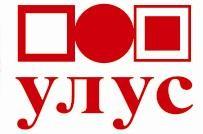 PRIJAVNI LIST ZA IZLOŽBU IZLAZNE STRATEGIJEUmetnički paviljon “Cvijeta Zuzorić”8 - 27. oktobar 2022.PODACI O UČESNIKU:  OPIS i MODALITET UČEŠĆA (sa obrazloženjem kako se predlog/rad uklapa u tematski okvir)Ukoliko učešće uključuje izlaganje rada/ova:PODACI O RADU:Napomena u vezi tehničkih potreba za realizaciju (specifičan način instalacije rada, prostorni zahtevi, tehnička oprema, tehnička podrška...) (opcionalno):Način dostave rada: a) lično    b) imejlom    c) poštom                  (obrisati višak)Ukoliko je moguće, molimo da nam pošaljete vizuelni prikaz rada na izlazne.strategij@gmail.com. Politika privatnosti: 
ULUS neće koristiti podatke sa ovog prijavnog lista na način koji bi mogao narušavati privatnost aplikanata. Podaci neće biti dati na uvid trećim licima i organizacijama bez prethodne pismene saglasnosti aplikanta i neće biti korišćeni izvan potrebe realizacije izložbe. ULUS ima pravo da objavljuje samo one podatke koji su neophodni za objavljivanje kataloga izložbe i potrebe promocije pogramskih aktivnosti.Napomena:Svojim potpisom učesnik konkursa potvrđuje da prihvata uslove opisane u konkursu i Prijavnom listu. Popunjenim i potpisanim Prijavnim listom autor daje saglasnost za korišćenje svog rada u svrhu promocije izložbe i programa ULUS-a, kako u štampanim izdanjima (katalog, flajer, poster, hand out itd), tako i na društvenim mrežama i u ostalim promotivnim formatima.Selektori zadržavaju pravo da u slučaju nejasnoća kontaktiraju predlagača rada i zatraže dopunsku dokumentaciju. Organizator zadržava pravo da umetnike koji blagovremeno ne dostave tražene materijale ukloni sa spiska izlagača. Nepotpune, neblagovremene ili prijave koje ne odgovaraju propozicijama konkursa neće biti razmatrane. Radovi koji po svom formatu ne odgovaraju sadržaju konkursa neće biti uvršteni u selekciju. Transport radova i troškove carinjenja (za prijave izvan Srbije) snosi umetnik. ULUS će izdati neophodnu dokumentaciju kako bi se potvrdila svrha uvoza autorovog dela.ULUS snosi odgovornost za oštećenja ili nestanak radova od dana primanja u posed do dana kada ih preda u izvoznu carinsku proceduru, odnosno do momenta kada umetnik lično preuzme radove.ULUS ne snosi odgovornost za oštećenja ili nestanak radova u slučaju više sile (elementarna nepogoda, nepredvidive teške okolnosti i sl.).Za eventualna oštećenja ili nestanak radova koji nisu preuzeti do zadnjeg datuma za preuzimanje, ULUS neće snositi nikakvu odgovornost. ULUS može radove koji ne budu preuzeti i posle 2 meseca od završetka izložbe prodati ili dodeliti za humanitarne svrhe, shodno Pravilniku o napuštenim delima ULUS-a.Preliminarni rezultati konkursa biće postavljeni na sajtu ULUS-a do 7. septembra 2022.Izložba će biti održana u periodu od 8. do 27. oktobra 2022. Rok za preuzimanje radova je 2 dana od dana završetka izložbe. Za radove koji nisu preuzeti u ovom roku, ULUS će naplaćivati ležarinu. Nepreuzeti radovi podležu ULUS-ovom Pravilniku o napuštenim umetničkim delima. 
Ime:Prezime:Adresa:Grad:Država:Telefon: E-mail:Web adresa:Naziv rada: Autor(i): Tehnika u kojoj je rad izveden ili će biti izveden:Veličina-format / dužina trajanja videa, performansa,  predavanja, prezentacije, scenskog nastupa Godina (period) nastanka: Datum i mesto:Ime i prezimePotpis